CO SE UČÍME – 3. TŘÍDA „U ŽABIČEK“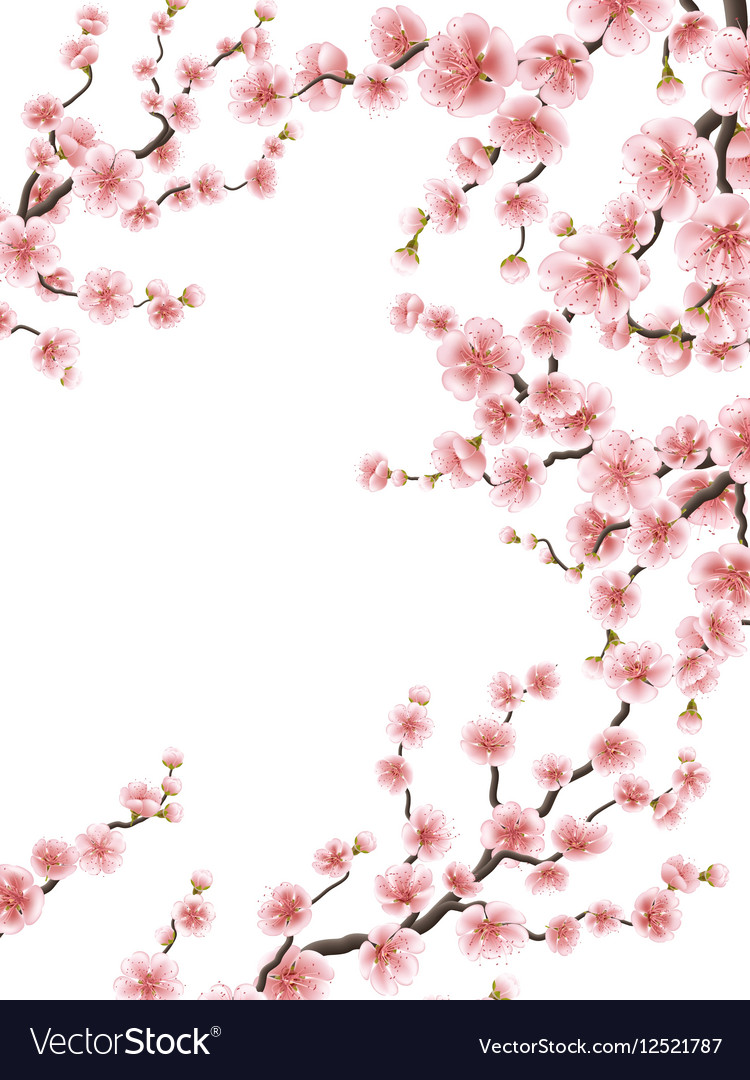 MĚSÍC KVĚTENTÉMA MĚSÍCE: HURÁ VENTÝDEN – ČÍM BUDU, AŽ VYROSTUNabízené aktivity: Seznámení se s povolánímČím bych chtěl být, až vyrostuPH „na kuchaře“ Výtvarné ztvárnění různých povolání Přáníčka ke „Dni matek“TÝDEN – ČÍM BUDU, AŽ VYROSTUNabízené aktivity: Písnička „Poštovský panáček“Barevná koláž – čím budu, až vyrostuOpakování čísel – 150, 155, 158PH „na policisty“ Pantomima povoláníTÝDEN – CO SE DĚJE V TRÁVĚNabízené aktivity: Básnička „Beruška“Piknik v příroděProhlubování poznatků o hmyzuPozorování brouků v příroděVýtvarné ztvárnění broučků a lučních květinTÝDEN – VE VESMÍRUNabízené aktivity:Povídání si o vesmíruPísnička „Naše Země kulatá je“Prohlížení knih a sdělování zajímavostíKreativní vymýšlení a znázornění vlastní planetyVýtvarné zpracování cesty do vesmíru